Literacy session 2The House in the Rainforest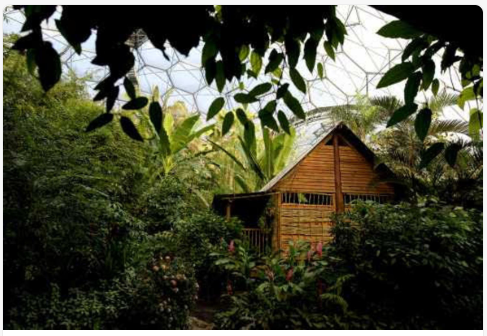 Time to talk…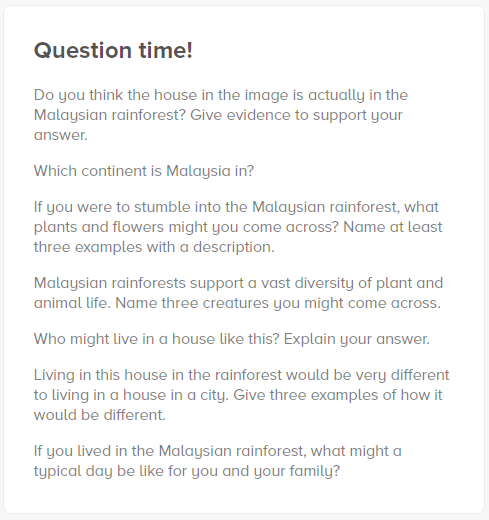 Time to create a picture…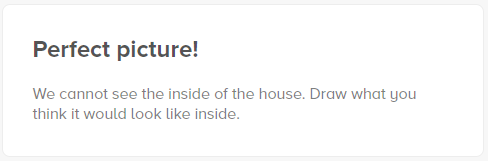 Time to write a story…(You may find it easier to draw a story map when planning your story)Don’t forget to include:Capital letters and full stopsExpanded noun phrasesTime adverbs – first, next, after that, then, finallyRe-read your story to check your spelling and punctuation. Can you add any extra detail? Do you need to take anything out?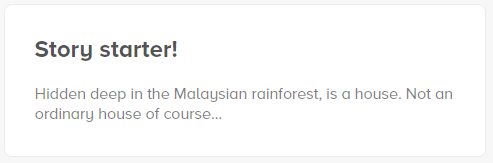 